Kimchi tosti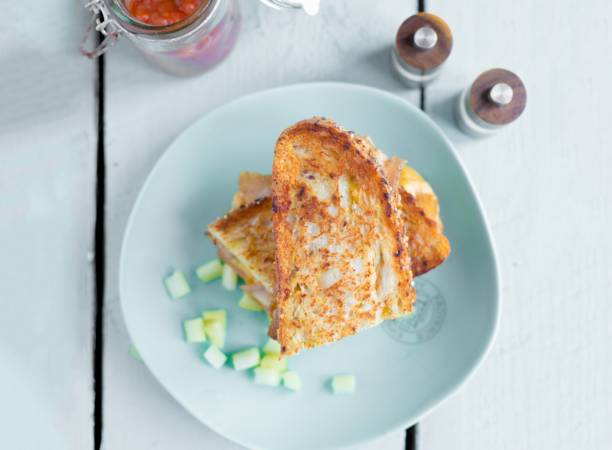 Ingrediënten:1 potje Kimchie   Oude 30+ kaas     Sneetjes volkorenbrood   Mager ontbijtspekAan de slagBak het spek in een koekenpan met dikke bodem en laat uitlekken op keukenpapier. Bouw je tosti op met de kaas, 2 el kimchi en het spek. Bak ongeveer 5 min. per kant op laag vuur in olijfolie . Beste tosti ooit.